EDITAL PROPPG 46/2022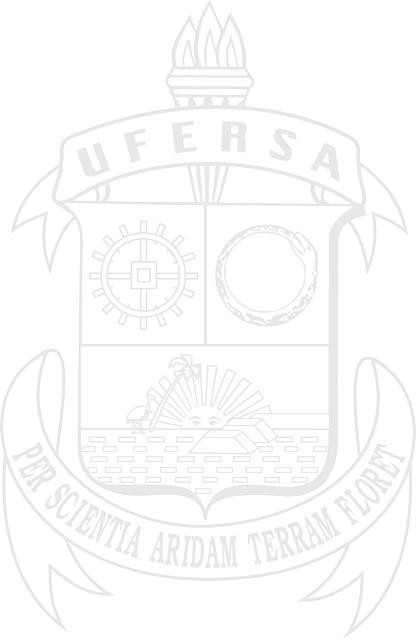 ANEXO I – FICHA DE INSCRIÇÃO Local, Data.NomeEDITAL PROPPG 46/2022ANEXO II – PLANILHA DE PONTUAÇÃOComprovantes:Artigo Completo em periódico: Artigos publicados devem ser comprovados com a cópia da primeira página.Apresentação/Publicação em Eventos: Cópia (primeira página do resumo com a logomarca do congresso)Livro/Capítulo de Livro: Capa do livro + Ficha Catalográfica + Primeira página EDITAL PROPPG 46/2022ANEXO III – INTERPOSIÇÃO DE RECURSONome: _______________________________________________________________________________________RECURSOLocal, Data.NomeNOME:CURSO DE GRADUAÇÃO:ENDEREÇO:DATA NASCIMENTO:NATURALIDADE:Nº IDENTIDADEORGÃO EXPEDIDOR:CPF:TELEFONE:E-mail:PLANILHA DE PONTUAÇÃO INDIVIDUAL RELATIVA ÀS ATIVIDADES DE PESQUISA (2018-2022)PLANILHA DE PONTUAÇÃO INDIVIDUAL RELATIVA ÀS ATIVIDADES DE PESQUISA (2018-2022)PLANILHA DE PONTUAÇÃO INDIVIDUAL RELATIVA ÀS ATIVIDADES DE PESQUISA (2018-2022)PLANILHA DE PONTUAÇÃO INDIVIDUAL RELATIVA ÀS ATIVIDADES DE PESQUISA (2018-2022)Candidato: Candidato: Candidato: Candidato: ITEM Pontuação padrãoPontuação individual (Candidato)Pontuação individual (Orientador)GRUPO I – RENDIMENTO ACADÊMICOGRUPO I – RENDIMENTO ACADÊMICOGRUPO I – RENDIMENTO ACADÊMICOGRUPO I – RENDIMENTO ACADÊMICO(7,0≤CRA<8,0) - 20 pontos, (8,0≤CRA<9,0) - 40 pontos, (9,0≤CRA<10,0) - 60 pontos100-200GRUPO II – PRODUÇÃO TÉCNICA, CIENTÍFICA E TECNOLÓGICAGRUPO II – PRODUÇÃO TÉCNICA, CIENTÍFICA E TECNOLÓGICAGRUPO II – PRODUÇÃO TÉCNICA, CIENTÍFICA E TECNOLÓGICAGRUPO II – PRODUÇÃO TÉCNICA, CIENTÍFICA E TECNOLÓGICAArtigo Completo em periódico Artigo Completo em periódico Artigo Completo em periódico Artigo Completo em periódico Artigo científico com FI > 3,0 60Artigo científico com FI de 2,0 a 2,9950Artigo científico com FI de 1,0 a 1,99 40Artigo científico com FI de 0,5 a 0,9930Artigo científico com FI de 0,01 a 0,4920Apresentação/Publicação em Eventos (Máximo = 50)Apresentação/Publicação em Eventos (Máximo = 50)Apresentação/Publicação em Eventos (Máximo = 50)Apresentação/Publicação em Eventos (Máximo = 50)Local/Regional(Pontuação / Resumo ou Apresentação)4Nacional(Pontuação / Resumo ou Apresentação)6Internacional(Pontuação / Resumo ou Apresentação)8Livro/Capítulo de Livro (com ISBN e com conselho editorial)Livro/Capítulo de Livro (com ISBN e com conselho editorial)Livro/Capítulo de Livro (com ISBN e com conselho editorial)Livro/Capítulo de Livro (com ISBN e com conselho editorial)Livro publicado/Organização20Capítulo de livro10GRUPO III - ATIVIDADES DE EXTENSÃO E/OU INICIAÇÃO CIENTÍFICAGRUPO III - ATIVIDADES DE EXTENSÃO E/OU INICIAÇÃO CIENTÍFICAGRUPO III - ATIVIDADES DE EXTENSÃO E/OU INICIAÇÃO CIENTÍFICAGRUPO III - ATIVIDADES DE EXTENSÃO E/OU INICIAÇÃO CIENTÍFICABolsista Iniciação Científica (Por semestre)10Bolsista Extensão (Por semestre)8TOTAL 